Lista kandydatów zakwalifikowanychSzkoła Podstawowa z Oddziałami Integracyjnymi Nr 12 Raport - wygenerowano: 2020-04-30 08:23 Nie zawiera informacji o kandydatach kontynuującychnaukęNajniższa liczba punktów: 2.0Data podania do publicznej wiadomości: 30 kwietnia 2020 r.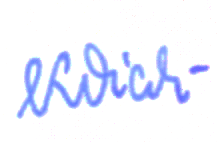 Podpis przewodniczącego komisji rekrutacyjnej: Krzysztof Wiatr Lp.ImięNazwisko1.TeodorAntoniszczak - Kozioł2.LenaBach-Bourdelier3.JakubBłachut4.IdaChlebek5.AntoniChudzik6.JózefFliss7.JohannFruhtrunk8.MilenaKoluch9.LeszekKoza10.SzymonMazur11.JustynaOrzechowska12.MariaPater13.KasperPawlusiewicz14.IdaPazdro15.DawidPłoskonka16.MATEUSZPRYKA17.MaksymilianRogaliński18.GabrielaRosół19.KacperSokołowski20.AleksanderSzwed21.HelenaTekielak22.StefaniaTrzmiel23.LenaZdebska